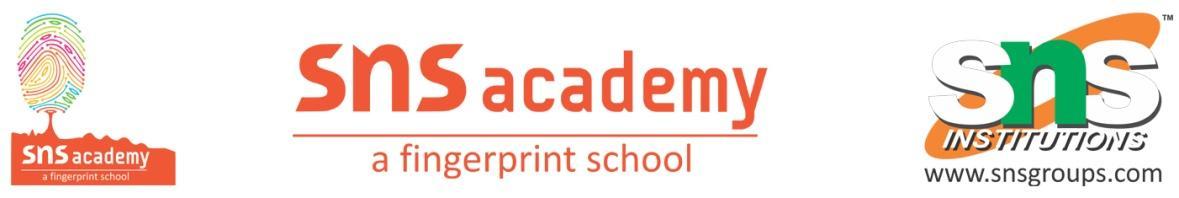                                                                                      Social science                                                                           The Police and the CourtsGrade VIII                                                                                                                                                                      Date: 2.11.22Answer the following questions:1. What is the basic responsibility of police?Ans: The police is responsible for preventing crimeinvestigating crimeupholding the law2. Illustrate the district level hierarchial set up of police.Ans:    Superintendent of police (SP)                        ↓         Additional Superintendent of police (ASP)                         ↓         Inspector of police                        ↓       Sub-inspector of police( SI)                        ↓       Assistant sub-inspector of police( ASI)                        ↓             Head constable                       ↓                  Constable                       ↓                  Chaukidar3. What are the guidelines illustrated by the supreme court according to Article 22 to protect the citizens?Ans: Article 22  of our constitution guarantees certain rights regarding protection against arrest and detention in certain cases.They areThe right to  be informed of a reason for  arrest at the time of arrest.The right to be defended by a legal practioner of his choice.The right to be produced before the Magistrate within 24 hours of arrest. 4. What is an FIR? Where can it filed? Ans: The First Information Report (FIR) is the information recorded by the police officer on duty. A n FIR can be filed in the police station of the concerned area whose jurisdiction the offence has occurred.5. What if the officer incharge refuses to file an FIR?Ans: If the officer incharge refuses to file an FIR the information may be sent in writing through post to the Superintendent of Police. He /she shall either investigate the case or direct the investigation to be made by any police officer who are their subordinates.6. Differentiate between the role of a defence lawyer and a public prosecutor.Ans: Defence lawyerPublic prosecutorThe defence lawyer appointed by the accused represents the case on behalf of the accused.The Public prosecutor represents the case of the complaint and is appointed by the State.2. Defence lawyer can cross examine the case and also ask the court to summon witnesses to prove that accused is not guilty.The public prosecutor presents the case of the complaint and is appointed by the state.